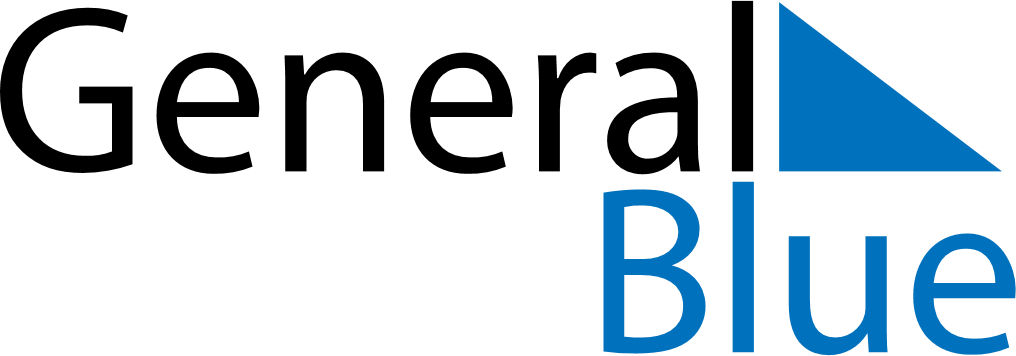 January 2024January 2024January 2024January 2024January 2024January 2024Sunderland, England, United KingdomSunderland, England, United KingdomSunderland, England, United KingdomSunderland, England, United KingdomSunderland, England, United KingdomSunderland, England, United KingdomSunday Monday Tuesday Wednesday Thursday Friday Saturday 1 2 3 4 5 6 Sunrise: 8:29 AM Sunset: 3:47 PM Daylight: 7 hours and 17 minutes. Sunrise: 8:29 AM Sunset: 3:48 PM Daylight: 7 hours and 18 minutes. Sunrise: 8:29 AM Sunset: 3:49 PM Daylight: 7 hours and 20 minutes. Sunrise: 8:29 AM Sunset: 3:50 PM Daylight: 7 hours and 21 minutes. Sunrise: 8:28 AM Sunset: 3:52 PM Daylight: 7 hours and 23 minutes. Sunrise: 8:28 AM Sunset: 3:53 PM Daylight: 7 hours and 25 minutes. 7 8 9 10 11 12 13 Sunrise: 8:27 AM Sunset: 3:54 PM Daylight: 7 hours and 27 minutes. Sunrise: 8:27 AM Sunset: 3:56 PM Daylight: 7 hours and 29 minutes. Sunrise: 8:26 AM Sunset: 3:57 PM Daylight: 7 hours and 31 minutes. Sunrise: 8:25 AM Sunset: 3:59 PM Daylight: 7 hours and 33 minutes. Sunrise: 8:25 AM Sunset: 4:00 PM Daylight: 7 hours and 35 minutes. Sunrise: 8:24 AM Sunset: 4:02 PM Daylight: 7 hours and 38 minutes. Sunrise: 8:23 AM Sunset: 4:04 PM Daylight: 7 hours and 40 minutes. 14 15 16 17 18 19 20 Sunrise: 8:22 AM Sunset: 4:05 PM Daylight: 7 hours and 43 minutes. Sunrise: 8:21 AM Sunset: 4:07 PM Daylight: 7 hours and 45 minutes. Sunrise: 8:20 AM Sunset: 4:09 PM Daylight: 7 hours and 48 minutes. Sunrise: 8:19 AM Sunset: 4:11 PM Daylight: 7 hours and 51 minutes. Sunrise: 8:18 AM Sunset: 4:12 PM Daylight: 7 hours and 54 minutes. Sunrise: 8:17 AM Sunset: 4:14 PM Daylight: 7 hours and 57 minutes. Sunrise: 8:15 AM Sunset: 4:16 PM Daylight: 8 hours and 0 minutes. 21 22 23 24 25 26 27 Sunrise: 8:14 AM Sunset: 4:18 PM Daylight: 8 hours and 3 minutes. Sunrise: 8:13 AM Sunset: 4:20 PM Daylight: 8 hours and 7 minutes. Sunrise: 8:11 AM Sunset: 4:22 PM Daylight: 8 hours and 10 minutes. Sunrise: 8:10 AM Sunset: 4:24 PM Daylight: 8 hours and 13 minutes. Sunrise: 8:08 AM Sunset: 4:26 PM Daylight: 8 hours and 17 minutes. Sunrise: 8:07 AM Sunset: 4:28 PM Daylight: 8 hours and 20 minutes. Sunrise: 8:05 AM Sunset: 4:30 PM Daylight: 8 hours and 24 minutes. 28 29 30 31 Sunrise: 8:04 AM Sunset: 4:32 PM Daylight: 8 hours and 27 minutes. Sunrise: 8:02 AM Sunset: 4:34 PM Daylight: 8 hours and 31 minutes. Sunrise: 8:00 AM Sunset: 4:36 PM Daylight: 8 hours and 35 minutes. Sunrise: 7:59 AM Sunset: 4:38 PM Daylight: 8 hours and 39 minutes. 